CHIACCHIERE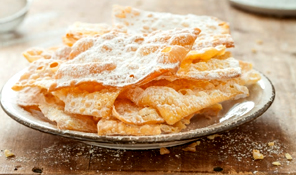 Nombre de personnes : 8 Pers. Temps de préparation : 30 min Temps de cuisson : 10 min Temps de repos : 1 hCaloriesIngrédients500 g de farine T5530 g de beurre ramolli70 g de sucre4 œufs2 cl de Grappa1 citron1 pincée de selSucre glaceHuile de friturePréparation1 Coupez le beurre en morceaux. Lavez le citron et prélevez les zestes.2 Versez la farine dans un saladier et creusez un puits au milieu. Versez-y le sucre, le beurre, les zestes, les œufs et le sel.3 Pétrissez jusqu’à obtenir une pâte homogène et élastique, non collante. Laissez reposer 1 h.4 Étalez la pâte en couche fine avec un rouleau à pâtisserie, puis détaillez-la en rectangle de 4 cm sur 10 environ à l’aide d’une roulette crantée.5 Chauffez de l’huile à 180°C dans une sauteuse. Plongez-y les bandes de pâte jusqu’à ce qu’elles commencent à dorer, puis sortez-les à l’aide d’une écumoire et plongez sur du papier absorbant.6 Saupoudrez de sucre glace et servez 